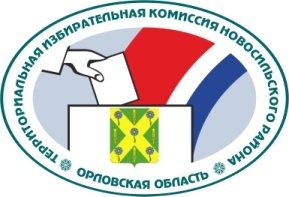 ОРЛОВСКАЯ ОБЛАСТЬТЕРРИТОРИАЛЬНАЯ ИЗБИРАТЕЛЬНАЯ КОМИССИЯНОВОСИЛЬСКОГО РАЙОНАРЕШЕНИЕ4 мая 2022 г.                                                                              № 6/22г. НовосильВ соответствии с подпунктом «а» пункта 6, пунктом 11 статьи 29  Федерального закона от 12 июня 2002 года № 67-ФЗ «Об основных гарантиях избирательных прав и права на участие в референдуме граждан Российской Федерации», Порядком формирования резерва составов участковых комиссий и назначения нового члена участковой комиссии из резерва составов участковых комиссий, утвержденным постановлением Центральной избирательной комиссии Российской Федерации от  5 декабря 2012 года № 152/1137-6 и на основании письменного заявления члена участковой избирательной комиссии № 540 Елецкой Елены Александровны, территориальная избирательная комиссия Новосильского района РЕШИЛА:1. Освободить Елецкую Елену Александровну от обязанностей члена участковой избирательной комиссии избирательного участка № 540 с правом решающего голоса, предложенного для назначения Региональным отделением Социалистической политической партии "СПРАВЕДЛИВАЯ РОССИЯ - ПАТРИОТЫ - ЗА ПРАВДУ" в Орловской области.2. Назначить членом участковой избирательной комиссии избирательного участка № 540 с правом решающего голоса из резерва составов участковых комиссий Хвостову Светлану Викторовну предложенного для назначения Региональной общественной организацией «Союз женщин Орловской области».3. Выдать Хвостовой Светлане Викторовне удостоверение члена участковой избирательной комиссии избирательного участка № 540 с правом решающего голоса установленного образца.4. Предложить Избирательной комиссии Орловской области исключить из резерва составов участковых комиссий территориальной избирательной комиссии Новосильского района Хвостову Светлану Викторовну.5. Направить настоящее решение в Избирательную комиссию Орловской области, в участковую избирательную комиссию избирательного участка № 540.6. Контроль за выполнением настоящего решения возложить на председателя территориальной избирательной комиссии Новосильского района Холодову Е.А.7. Разместить настоящее решение на сайте территориальной избирательной комиссии Новосильского района в информационно-телекоммуникационной сети «Интернет».Председатель территориальнойизбирательной комиссии 					         Е.А. ХолодоваСекретарь территориальнойизбирательной комиссии      					         Н.В. АбрамкинаО внесении изменений в состав участковой избирательной комиссии избирательного участка № 540